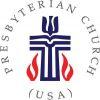 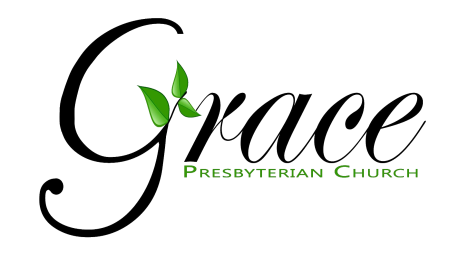 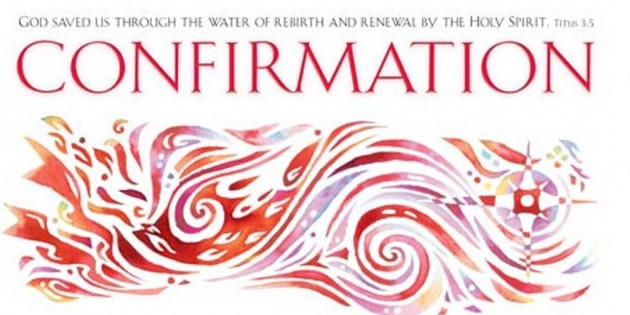 Preparation for WorshipMay you see God’s light on the path aheadWhen the road you walk is dark.May you always hear,Even in your hour of sorrow,The gentle singing of the lark.When times are hard, may hardnessNever turn your heart to stone.May you always rememberwhen the shadows fall--You do not walk alone.	Irish BlessingWe Gather in God’s NamePrelude		Ray Freeman, OrganistWelcome and Announcements (Please sign the Friendship Register) Passing of the Peace Leader:   	The peace of the Lord be with you.People:		And also with you. Please stand if you are able. Song of Praise #664	Morning Has Broken	Praise BandCall to Worship 		Leader:	Let us worship the eternal God,People:	The source of love and life, who creates us.Leader:	Let us worship Jesus Christ,People:	The risen one who dwells among us.Leader:	Let us worship the Spirit,People:	The holy fire, who renews us.All:	To the one triune God be praise in all times and places, through the grace of Jesus Christ.  Let us worship God!	 Hymn #462	I Love To Tell the Story Prayer of Confession 	Pyotr VoitsekhovskiEternal Light, shine in our hearts.  Eternal Goodness, deliver us from evil.  Eternal Power, be our support.  Eternal Wisdom scatter the shadows of our ignorance.  Eternal Compassion, have mercy on us, that with heart and mind and soul and strength, we may seek your face and be brought by your infinite mercy to the Holy Presence.  Hear now our silent prayers…(silent confession).Forgive and restore us, O God, that we may be renewed as your people, through Jesus Christ, our Savior.  Amen. Assurance of Forgiveness		One:	Jesus said, “I am the light of the world.”  Whoever follows Christ 	will not walk in darkness but will have the light of life.Many:	We come to the light of Christ, for in Him we are forgiven, renewed, 	and set free to become light for the world.All:	Thanks be to God for God’s unfailing mercy!We Proclaim God’s WordStatement of Faith		Pyotr Voitsekhovski Anthem	All Earth Rejoice with a Gladsome Voice	Vivaldi	Chancel ChoirStatement of Faith	Lauren Shoemaker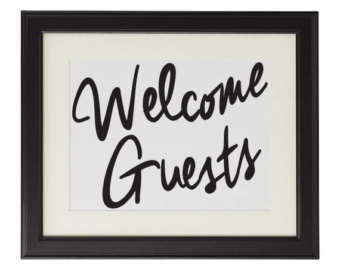 We are very glad you chose to worship with us today! please sign our friendship register so that we can greet you by name and call on you if you wish.We encourage you to share prayer requests.  You may do so by completing prayer cards found in the pews and placing them in the offering plate.Trust your children to our nursery care, children’s leaders & teachers.We provide childcare for infants through 3-year-olds in the Nursery (Rooms 3 & 5), and Sunday School for 4-year olds and up.  All children are welcomed in Sunday School and Worship, even if they fidget!  Worship Bags are available in the Narthex with crayons, books, and activity sheets for young children.  After the Children’s Message, children have their own worship downstairs.  When worship ends, 3s and 4s will be in Room 3, and older children in Room 14.  Please pick children up before meeting in Wester Hall for a time of fellowship.  “Grace Insights” - Learning about Presbyterians and Grace Church.Classes for those who want to learn more about our denomination, our church, and our mission form throughout the year.  If you would like to attend a new member class or have interest in learning more about Grace, please speak to one of our pastors or con-tact Elder Joe Miller, jsmeda@hotmail.com. Next Grace Insights: is May 6 at 9:15 a.m.Please ask anyone for help or directions!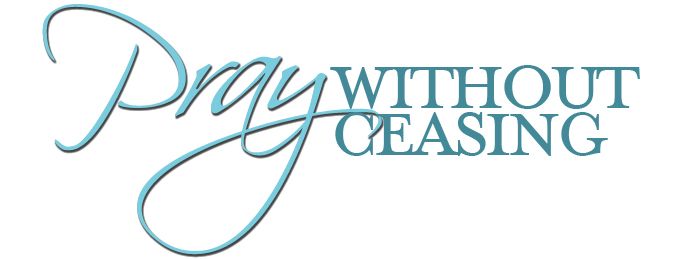 Please Pray For...Members:   Jean Ackor, Cameron Buckley, James Lawson, Bob McClelland, 	Kristie Mulhollem, Lynn Muys, and Linda Patterson.Former Members:  Tammy Boone.  Our Missionaries:  Pastor Selvin (Honduras) and Doug Dicks (Jerusalem).The Mothers of:  Veronica Crump, Mary Hawkins (Jean), Meg Rogers (Beth), 	Hiede Sowdon, Dave Treasure (Hilda), and Dwight Yarbrough (Verla).The Step-Mother of:  Donna Lucas (Jackie).The Fathers of:  Scott Anckner (Dick), Nancy Machado (Jim), and Penny Newsome (Richard).The Husband of:  Donna Lucas.The Daughters of:  The Bouchards (Anna), Rich and Kathy Calahan (Lynn), and 	Bob and Valerie Patrick (Molly).The Brother of:  Jean Smith (Herbert) and Peter Smith (George).The Sisters of:  Coleen Austin (Coetta), Clara Gipson (Anna), Penny Newsome (Susan).The Sister-in-Law of:  Claire Manger (Bev).The Nephew of:  Claire Manger (Edward).The Cousins of:  Donna Lucas (Angela) and Valerie Patrick (Virginia).The Friends of:  Craig and Judy Crooks (Liz), Kim Gretsuk ( Nancy), Linda Hitchens 	(CJ and Leon), Katie Machado (Ario), Cheri and Lauren Weaver (Kate), and 	Becky and Dwight Yarbrough (Randy).Children’s Message		Lauren ShoemakerThe Baptism of Pyotr Mikhailovich Voitsekhovski Hymn #482	Baptized in Water	Scripture	John 15:1-12Sermon	People of the Vine	Rev. Dr. Ben Trawick	We Respond to God’s WordSharing Our Tithes and OfferingsOffertory	Arioso	Bach	Lauren Shoemaker, Viola	Mark Shoemaker, Accompanist Response #609	Praise God from Whom All Blessings Flow Prayer of Dedication		Pyotr VoitsekhovskiInvitation to the TableThe Sacrament of the Lord’s SupperPrayer	We Depart To Serve God Parting Hymn #377	I Want To Walk as a Child of the Light BenedictionPostlude		Ray Freeman, Organist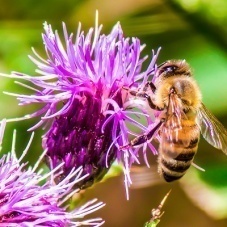 The flowers are dedicated by Dorothy Muir“In Memory of Mary Makin”Your Greeter today was Libby Austen.TODAY AT GRACEMISSION MOBSTERS, UNITE!  Fellowship and Mission Committees invite you to Wester Hall after worship to assemble 700 food packs to augment subsidized lunches on weekends for students at Lynbrook Elementary School.  Lunch will be served.Going GREEN - Snack Packs, Lunch, and Cleanup.  Stay after lunch to clean up the debris behind the church and in the nearby neighborhood.  Every day is a beautiful day to be outdoors in nature--let’s make a positive imprint on the neighborhood.Grace Insights - May 6, 9:15 a.m.  Grace Insights will be underway this morning with around ten people who would like to learn more about Presbyterians and Grace.  Please pray that our seekers will find what they are looking for here at Grace.  EVENTS  Conversations on Current Events - Tuesday, May 8, 7:30 p.m.  Join Grace friends and guests for a lively discussion about living out faith in today’s world.  Dr. Bruegge-mann certainly gave us plenty to talk about.  At Lucky’s in Manchester Lakes Center.  AWG Spring Luncheon - Wednesday, May 9, 11:30 a.m.  Preschoolers will sing, and Rev. Ron Qualley will speak on Village of Hope.  Bring your Spring flowers and your favorite Summer reading.  Haitian crafted beads will be available to buy.  RSVP TODAY with choice of entrée and whether you are riding the bus. ANNOUNCEMENTS  and  CHALLENGES TO SERVE Congregational Meeting.  A meeting of members of Grace will be held following worship on May 20 for the purpose of electing elders, electing members of the nominating committee, and hearing a report from the APNC.  A meeting of the Corporation will follow to elect members of the Board of Directors.Are You Graduating? Students of all programs, who are graduating this Spring and Summer, please send your name, your school, your degree, and a picture, with your future plans to Virginia in the office.  Graduation Sunday is June 3.Are You Studying for Exams?  If you need a quiet place to study and a brain-nourishing snack, the Library will be open for business during our daytime hours.Nablus Youth to Tri-Cities Work Camp.  We are needed to house, feed, and entertain the youths from Nablus from July 28 to July 31.  If you would like to help with their visit, please contact the Fords or Maria Clayton.  Go to gofundme if you would like to help with the cost of  their airfare, see the link on the Grace Facebook.Church Turned Upside-Down.  Christian Zionism - Week 4 continues the study and expands our understanding of something we thought we understood.  Sundays at 9:15 a.m.Suitcases for Honduras.  Bring those LARGE suitcases with wheels you’ve been thinking about donating.  Each Honduras Team member needs one to carry medical items, tools, tape, gloves, and school supplies when they fly to Honduras.  Place your donation on the stage or call Bob Patrick, 703-964-6022, to arrange a pickup.  Gracias!SESSION UPDATESession met on April 25, and “examined” our two confirmands, Pyotr Voitsekhovski and Lauren Shoemaker.  Both were joyfully approved for confirmation.  Thanks to Ed and Cindi Bryant, Confirmation Teachers, for their dedication and faithful leadership of the class.  Next month, Communion will be served on Sunday, June 10th, instead of June 3rd to give time for more thoughtful preparation, since both scholarships will be awarded and graduates recognized on Sunday, June 3rd.  Grace received correspondence from Presbytery that we are authorized to send 3 elder-commissioners to Presbytery meetings for the next year. Pastor Ben expressed his appreciation and pride in Grace Church’s leadership and hospitality at the Dr. Brueggemann weekend event, which drew more than 200 multi-denominational attendees.   Presbytery also expressed their astonishment at the level of attendance and outreach that was achieved at the event, which was partially funded by a $3,500 grant received from Presbytery.  Elder Nelson Thurman says many Grace attendees are asking, “What’s next?” Discernment will be occurring to answer this question.Elder Mike Phillips reported that first quarter 2018 financial statements resulted in slightly better results than the first quarter last year.  A $1,500 gesture of “Radical Neighborliness” from Grace to Garden Memorial Church, in DC was approved.  The African-American Presbyterian congregation was assessed a hefty real estate tax bill plus penalties because they used their church facility for a preschool, which unknowingly disqualified them as a tax-exempt organization.  Pastor Ben will write a letter to the Presbytery and invite other churches to join us in this initiative of “Radical Neighborliness”.  APNC representative John Machado reported that the APNC Timeline has been posted in the Narthex, the MIF has been published, and they are receiving submissions.  The week of prayer was greatly appreciated.